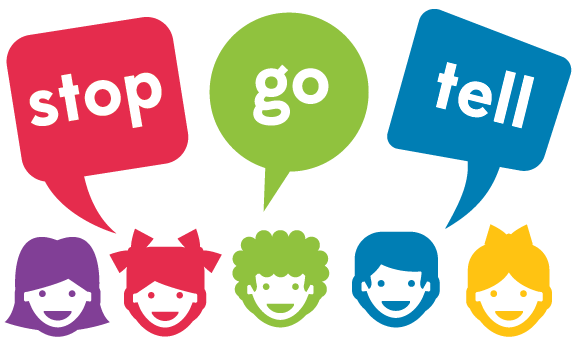 We’re so excited to visit your school and partner with you to help students learn how to keep their bodies safe! Here’s what to expect on the day that our presenters come to give Stop, Go and Tell presentations:When the presenter arrives at the school, they will give you a packet.  This packet has a counselor feedback sheet, adult feedback sheets, and Stop Go Tell brochures with information about the program and reporting child abuse.  Please give a brochure to each teacher whose class we talk to, and feel free to keep one for yourself!  We always want to know how we’re doing, so please give each teacher an adult feedback sheet and fill out the counselor feedback sheet.  Once you have the completed feedback sheets, they can be mailed back to us in the envelope provided, emailed to our Education Director Renee O’Leary (renee@bethesdaok.org), or handed to your presenter.The presenter will meet you in the front office before the first presentation.  We’re so honored to be guests in your school! Since we are guests, please stick with us and escort us to the room(s) where presentations will be occurring.Each presentation will be approximately 30 minutes long, given to one classroom of students at a time.  During the presentation, students will learn that their body belongs to themselves. They have public parts, which are okay to see, and private parts, which are covered by a bathing suit (no specific private parts are named). They learn the five personal space boundary rules, and what to do if someone breaks a boundary rule: STOP, GO find someone safe, and TELL them what happened.  They learn how to identify safe adults.  They learn that they can decide who comes in and out of their personal space.  And finally, they learn that it is not their fault if someone breaks a boundary rule.Since the presentation is designed to empower children and give them the necessary language to speak up if boundary rules are being broken, occasionally upon hearing the presentation students make disclosures or other statements that may require some follow-up.  No one knows your students better than you, so we ask that you remain in the room for the presentations to help identify and follow up with students who would benefit from more individual attention.In order to make sure that all students are able to learn in a minimally distracting environment, we ask that school personnel stay engaged and assist with classroom management as needed during the presentation.Thank you for your help! We can’t wait to come teach your students about Stop, Go andTell!Sincerely,The Education Team at Bethesda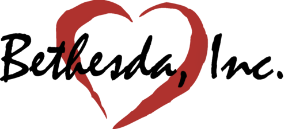 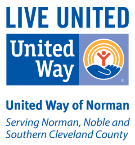 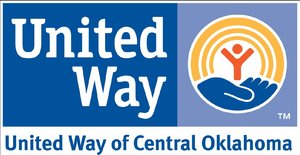 